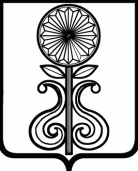 Кемеровская область Мариинский муниципальный районСовет народных депутатов Мариинского муниципального района РЕШЕНИЕО внесении изменений в решение Совета народных депутатов Мариинского муниципального района от 23.12.2016 № 69/5 «О предоставлении социальной поддержки детям, обучающимся в муниципальных общеобразовательных учреждениях Мариинского муниципального района»Принято Советом народных депутатов Мариинского муниципального района31.10.2019Руководствуясь частью 5 статьи 20 Федерального закона от 06.10.2003 № 131-ФЗ «Об общих принципах организации местного самоуправления в Российской Федерации», Уставом Мариинского муниципального района, в целях оказания социальной поддержки детям, обучающимся в муниципальных общеобразовательных учреждениях Мариинского муниципального района, Совет народных депутатов Мариинского муниципального районаРЕШИЛ:1. Внести в решение Совета народных депутатов Мариинского муниципального района от 23.12.2016 № 69/5 «О предоставлении социальной поддержки детям, обучающимся в муниципальных общеобразовательных учреждениях Мариинского муниципального района» следующие изменения:1.1. В пункте 1 слово «льготного» заменить словами «двухразового бесплатного». 1.2. Дополнить пунктом 2.3 следующего содержания:«2.3. Обучающиеся с ограниченными возможностями здоровья в муниципальных общеобразовательных организациях.».1.3. В пункте 3 цифры «50» заменить цифрами «100». 2. Обнародовать настоящее решение на информационном стенде в помещении администрации Мариинского муниципального района.3. Настоящее решение вступает в силу с 01.01.2020.4. Контроль за исполнением настоящего решения возложить на Акимову С.А., председателя комитета по социальной политике Совета народных депутатов Мариинского муниципального района. Председатель Совета народных депутатовМариинского муниципального района                                                               Г.Т. Немцов     Глава Мариинского муниципального района                                                 А.А. Кривцов                                      г. Мариинск «31» 10 2019 № 38/3